States of Matter:Matter Always MattersJudy RosenbaumStone, as solid as can be,Can't fit in a smaller place.Water (liquid) from a lake or seaTakes the shape of any space.But the gases of the airCan't be seen by human eyes.They can slip in anywhereChange to any shape or size.SolidsLiquidsGases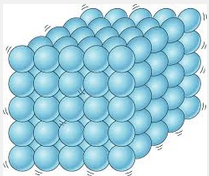 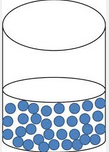 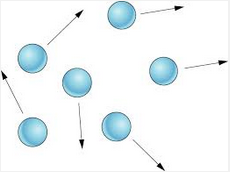 Particles close together.Particles have spaces between themParticles spread outDoes not flowFlows and takes the shape of the containerFlows and fills the containerLowest energyMore energy than solidsHighest energy